SEN Diagnostic Review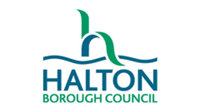 Staff:Staff roles:School:Date:Questions to consider during a discussionNotes take from responsesAre you involved and if so;How do you assess pupils with SEN?What happens next? (assessment)How are targets set for pupils with SEN?What additional/different provision is available for pupils with SEN?What strategies are in place to support the most behaviourally challenging pupils?How do you monitor and track progress of pupils with SEN?Questions to consider during a discussionNotes take from responsesHow well do pupils with SEN achieve/attain in this school?How do you ensure that pupils with SEN feel safe in this school?What CPD have you accessed which has had an impact on your ability to meet needs of pupils with SEN?What types of needs are you least confident about making provision for?Have you seen the school’s SEN policy?Is there anything you would like to see improved or changed in school with regard to SEN?